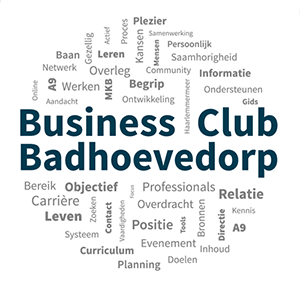 Agenda Algemene LedenVergadering (ALV) BCB26 augustus 2021  om 20.00 uurRamada Hotel aan de Sloterweg 299 te BadhoevedorpOpening Ingekomen stukken en mededelingen.Verslag A.L.V. d.d. 25 juni 2020 Het verslag is te lezen op onze BCB-website. (Tab : besloten informatie)Terugblik op de evenementen en bestuurs-jaar 2020 - 2021Huidige ontwikkelingen en vooruitblik 2021-2022Jaarrekening 2020Het verslag is te lezen op onze BCB-website. (Tab : besloten informatie)Leden worden verzocht vooraf hun eventuele vragen en/of opmerkingen bij het secretariaat kenbaar te maken.Verslag kascommissie bestaande uit: Carlo Vermeulen en Robert Bakker.Benoeming nieuw lid kascommissie.
      Begroting 2021/2022 Het verslag is te lezen op onze BCB-website. (Tab : besloten informatie)9.   Verslag Delen = Winst10. Rondvraag 11. Sluiting